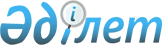 "Алакөл ауданында бөлек жергілікті қоғамдастық жиындарын өткізу және жергілікті қоғамдастық жиынына қатысу үшін ауыл, көше, көп пәтерлі тұрғын үй тұрғындары өкілдерінің санын айқындау тәртібін бекіту туралы" Алакөл аудандық мәслихатының 2014 жылғы 5 мамырдағы № 31-5 шешімінің күші жойылды деп тану туралыЖетісу облысы Алакөл аудандық мәслихатының 2023 жылғы 30 қарашадағы № 16-2 шешімі. Жетісу облысы Әділет департаментінде 2023 жылы 1 желтоқсанда № 102-19 болып тіркелді
      Қазақстан Республикасының "Қазақстан Республикасындағы жергілікті мемлекеттік басқару және өзін-өзі басқару туралы" Заңының 6-бабына және "Құқықтық актілер туралы" Қазақстан Республикасының Заңының 27-бабына сәйкес, Алакөл аудандық мәслихаты ШЕШІМ ҚАБЫЛДАДЫ:
      1. "Алакөл ауданында бөлек жергілікті қоғамдастық жиындарын өткізу және жергілікті қоғамдастық жиынына қатысу үшін ауыл, көше, көп пәтерлі тұрғын үй тұрғындары өкілдерінің санын айқындау тәртібін бекіту туралы" (Нормативтік құқықтық актілерді мемлекеттік тіркеу тізілімінде № 80578 болып тіркелген) Алакөл аудандық мәслихатының 2014 жылғы 5 мамырдағы № 31-5 шешімінің күші жойылды деп танылсын.
      2. Осы шешім оның алғашқы ресми жарияланған күнінен кейін күнтізбелік он күн өткен соң қолданысқа енгізіледі. 
					© 2012. Қазақстан Республикасы Әділет министрлігінің «Қазақстан Республикасының Заңнама және құқықтық ақпарат институты» ШЖҚ РМК
				
      Алакөл аудандық мәслихат төрағасы

Д. Каримов
